КҮЗГІ-ҚЫСҚЫ КЕЗЕҢДЕ СУ АЙДЫНЫНДАҒЫ ТӘРТІП ЕРЕЖЕЛЕРІ МЕН ҚАУІПСІЗДІК ШАРАЛАРЫ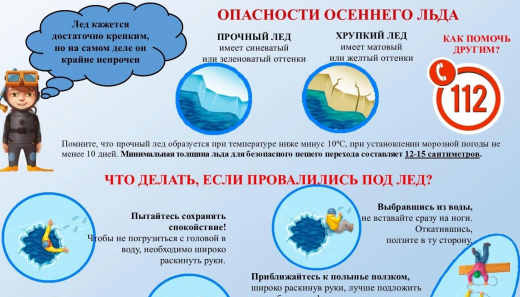 КҮЗГІ-ҚЫСҚЫ КЕЗЕҢДЕ СУ АЙДЫНЫНДАҒЫ ТӘРТІП ЕРЕЖЕЛЕРІ МЕН ҚАУІПСІЗДІК ШАРАЛАРЫ1. Ешқандай жағдайда мұзға тәуліктің қараңғы уақытында және нашар көріну кезінде шығуға болмайды (тұман, қар, жаңбыр жауған кезде);2. Су айдынын топ болып кесіп өткен кезде бір-бірінен арақашықтықты (5-6 м) сақтау керек.3. Егер рюкзактар болса, оны бір иыққа іліп қойыңыз, бұл сіздің астыңыздағы мұз жарылып кетсе, жүктен босатуды жеңілдетеді.4. Ата-аналардан балаларды мұзға (балық аулауға, шаңғы және конькимен сырғанауға) қараусыз жібермеуіңізді сұраймыз.5. Су айдындарындағы қайғылы оқиғалардың ең көп тараған себептерінің бірі - алкогольдік мас болу. Адамдар қауіп-қатерге орынсыз әрекет етіп, төтенше жағдайда дәрменсіз болып қалады.Егер сіз мұз астына түсіп кетсеңіз.Сіздің әрекеттеріңіз:• дүрбелеңге түспеңіз, күрт қозғалыс жасамаңыз;• мүмкіндігінше терең және баяу тыныс алыңыз, аяқтарыңызбен велосипед педалін басқан сияқты үздіксіз қимыл жасап, көмекке шақыруды тырысыңыз, жақын жерде адамдар болуы мүмкін;* қолдарыңызды екі жаққа жайып, денені ағынның бағыты бойынша көлденең қалыпқа келтіріп, мұздың шетінен ұстауға тырысыңыз;• мұздың шетіне ақырын жатып, бір аяғыңызды, содан кейін екінші аяғыңызды мұз үстіне лақтыруға тырысыңыз, өткір заттарды (пышақ, шеге) қолданыңыз, егер астыңыздағы мұз жарылмаса, домалап жағаға қарай баяу жорғалап шығыңыз;• келген бағытыңызға қарай жорғалаңыз, өйткені мұнда мұз беріктігіне тексерілген;• жағаға жеткеннен кейін, толық қатып қалмас үшін тоқтамауға тырысыңыз;• жақында орналасқан жылы жерге жүгіріп жетіңіз.Барлық оқиғалар мен ТЖ фактілері туралы 112 немесе 8(7212) 43-36-36, 43-37-37 телефондары арқылы хабарласуға болады.Қарағанды ​​облысының Төтенше жағдайлар департаментіПРАВИЛА ПОВЕДЕНИЯ И МЕРЫ БЕЗОПАСНОСТИ НА ВОДОЕМЕ В ОСЕННЕ-ЗИМНИЙ ПЕРИОД1. Ни в коем случае нельзя выходить на лед в темное время суток и при плохой видимости (туман, снегопад, дождь)2. При переходе водоема группой необходимо соблюдать расстояние друг от друга (5-6м).3. Если есть рюкзак, повесьте его на одно плечо, это позволит легко освободиться от груза в случае, если лед под вами провалится.4. Убедительная просьба родителям: не отпускайте детей на лед (на рыбалку, катание на лыжах и коньках) без присмотра.5. Одна из самых частых причин трагедий на водоёмах – алкогольное опьянение. Люди неадекватно реагируют на опасность и в случае чрезвычайной ситуации становятся беспомощными.В случаях, если вы провалились под лёд.Ваши действия:· не паникуйте, не делайте резких движений;· дышите как можно глубже и медленнее, делайте ногами непрерывные движения так,словно вы крутите педали велосипеда, одновременно зовя на помощь, ведь поблизости могут оказаться люди;· раскиньте руки в стороны и постарайтесь зацепиться за кромку льда, придав телугоризонтальное положение по направлению течения;· попытайтесь осторожно налечь грудью на край льда и забросить одну ногу, а потом и другуюна лед, используйте острые предметы (нож, гвозди), если лед выдержал, перекатываясь, медленно ползите к берегу;· ползите в ту сторону, откуда пришли, ведь лед здесь уже проверен на прочность;· выбравшись на берег, не останавливайтесь, чтобы не замерзнуть окончательно;· бегом добирайтесь до ближайшего теплогопомещения.О всех фактах происшествий и ЧС звонить по телефонам – 112 или 8 (7212) 43-36-36, 43-37-37.